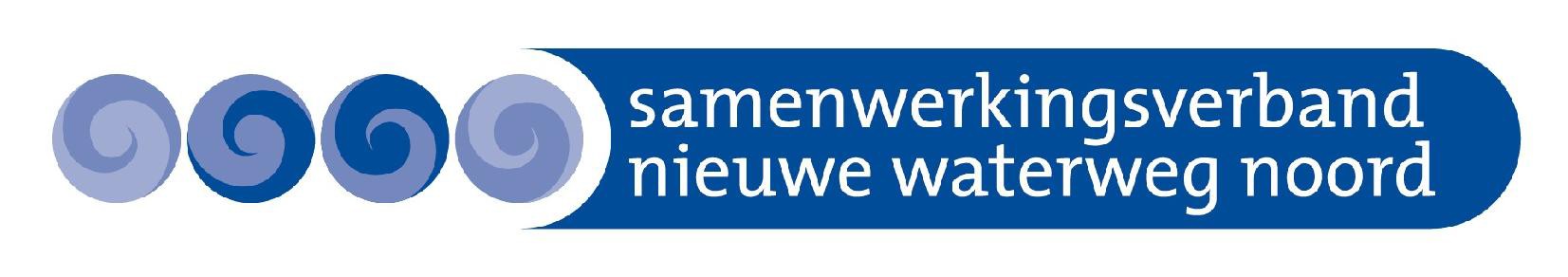 Procedures aanvraag (herindicatie) Toelaatbaarheidsverklaring (TLV) voor plaatsing leerlingen op het Voortgezet Speciaal Onderwijs (VSO) Voor het afgeven van een TLV, zodat de leerling toelaatbaar is tot het VSO, kent het samenwerkingsverband Nieuwe Waterweg Noord ‘Voor voortgezet onderwijs en voorgezet speciaal onderwijs’ verschillende procedures. De procedure van aanmelding hangt af van waar de leerling op het moment van aanmelding onderwijs volgt. De aanvragen TLV worden ingediend via de 1 loket omgeving van Onderwijs Transparant. Een Toegangscode kan via het samenwerkingsverband worden aangevraagd. Het samenwerkingsverband kent de volgende procedures:Aanvraag eerste TLV voor nieuwe leerlingen in het vso vanuit basisonderwijs. (d.w.z. regulier basisonderwijs, speciaal basisonderwijs (sbo), speciaal onderwijs (so), woonachtig in de regio Schiedam, Vlaardingen, Maassluis en Maasland.Aanvraag TLV voor een vo leerling van het samenwerkingsverband.Aanvraag TLV voor een zittende vso leerling.Aanvraag  eerste TLV voor  nieuwe leerlingen in het vso vanuit het basisonderwijs. De toelaatbaarheidsverklaring wordt door de vso school aangevraagd via Onderwijs Transparant. De vso school voegt een recent  (laatste schooljaar) geëvalueerd en ondertekend OPP van de leerling toe. Uit het OPP blijkt de noodzaak van de zware ondersteuning voor de leerling. Indien de leerling bekend is uit de procedure bao- vo van het SWV, volstaat het eerder door het swv afgegeven ondersteuningsadvies voor vso. Als de aanvraag compleet is, gaat de afgiftetermijn van 6 (school) weken in voor de aanvraag van een TLV. Als het dossier niet compleet is, wordt de aanvraag niet in behandeling genomen. De school wordt hiervan via OT per mail op de hoogte gesteld en kan het dossier compleet maken.  Als het dossier compleet is, kan het opnieuw worden ingediend.Op basis van het dossier formuleert de eerste deskundige (psycholoog/ orthopedagoog) van het samenwerkingsverband een advies. De tweede deskundige (afhankelijk van de leerling over wiens toelaatbaarheid wordt geadviseerd, te weten: een kinder- of jeugdpsycholoog, een orthopedagoog, een maatschappelijk werker of een arts) wordt geraadpleegd en zij/hij schrijft een onafhankelijk advies. De directeur bestuurder van het samenwerkingsverband* neemt op basis van deze adviezen een besluit. De TLV of afwijzing wordt verzonden naar ouders, afwijzing voorzien van onderliggende adviezen en motivering. Een afschrift hiervan gaat naar de school die de leerling heeft aangemeld. Hierbij wordt vermeld door wie, binnen welke termijn en bij welk orgaan bezwaar kan worden gemaakt of beroep kan worden ingesteld. Er kan bezwaar worden aangetekend tegen de beslissing van het samenwerkingsverband, zoals staat beschreven in de Regeling klachten en geschillen.B. Aanvraag TLV voor een vo  leerling van het samenwerkingsverbandDe vo school maakt zich grote zorgen om een leerling. Verschillende interventies binnen de school lijken de leerling niet te helpen, de basisondersteuning lijkt ontoereikend. De school organiseert een ondersteuningsteam (OT). Aan het ondersteuningsteam nemen deel: ouders, leerling, school, onderwijsondersteuningsspecialist (oos) en de gezinsspecialist. Eventueel zijn andere experts op afroep beschikbaar (leerplicht, wijkteam, betrokken hulpverlening e.d.). In het OT worden zorgen met ouders en leerling besproken en geanalyseerd en wordt besproken en onderzocht wat de onderwijsbehoeften van de leerling zijn. Als deze de basisondersteuning overstijgen start de school met een OPP.Als de onderwijsbehoeften  na het OT gesprek nog niet helemaal duidelijk zijn, kan de onderwijs ondersteuningsspecialist (oos) door middel van een kort advies traject (KAT) verder onderzoeken wat de onderwijsbehoeften van de leerling zijn. Nadat deze d.m.v. een beschrijving van de belemmerende en stimulerende factoren  in kaart gebracht zijn en extra ondersteuning nodig is, start de school met een OPP.  Als bij de evaluatie van het OPP ( in samenspraak met ouders en leerling) blijkt dat ook deze extra ondersteuning niet voldoende resultaat oplevert en plaatsing op VSO (zware ondersteuning) noodzakelijk is, wordt een TLV aanvraag gedaan via Onderwijs Transparant. In het verslag van de laatste evaluatie wordt duidelijk dat met ouders en leerling het veranderde uitstroomperspectief besproken is en een TLV VSO wordt aangevraagd. Na screening op volledigheid wordt de aanvraag in behandeling genomen en gaat de termijn van afgifte van 6 (school)weken in.  Als het dossier niet compleet is, wordt de aanvraag niet in behandeling genomen. De school en ouders worden hiervan via OT per mail op de hoogte gesteld. (het dossier wordt ‘teruggezet’) en school kan het dossier compleet maken en opnieuw indienen via OT.Op basis van het dossier formuleert de eerste deskundige (psycholoog/ orthopedagoog) van het samenwerkingsverband een advies. De tweede deskundige (afhankelijk van de leerling over wiens toelaatbaarheid wordt geadviseerd, te weten: een kinder- of jeugdpsycholoog, een pedagoog, een kinderpsychiater, een maatschappelijk werker of een arts) wordt geraadpleegd en zij schrijft een onafhankelijk advies. De directeur bestuurder van het samenwerkingsverband* neemt op basis van deze adviezen een besluit.De TLV of afwijzing wordt verzonden naar ouders, voorzien van onderliggende adviezen en motivering. Een afschrift hiervan gaat naar de school die de leerling heeft aangemeld. Hierbij wordt vermeld door wie, binnen welke termijn en bij welk orgaan bezwaar kan worden gemaakt of beroep kan worden ingesteld. Er kan bezwaar worden aangetekend tegen de beslissing van het samenwerkingsverband, zoals staat beschreven in de Regeling klachten en geschillen.C. Aanvraag herindicatie TLV voor een zittende vso leerlingLeerling wordt door de vso school aangemeld via Onderwijs Transparant. De vso school voegt een recent  (het lopende schooljaar) geëvalueerd (na1 januari) en ondertekend (door ouders en leerling) OPP van de leerling toe. Uit het OPP blijkt de noodzaak van het continueren van de zware ondersteuning voor de leerling en wordt via de zienswijze van ouders en leerling duidelijk dat de aanvraag verlenging besproken is.Met name voor leerlingen van 18 jaar en ouder wordt goed onderbouwd wat het uitstroomperspectief en het doel van de verlenging is .  Duidelijk wordt wat de te behalen onderwijsdoelen zijn.  Ook als de uitstroombestemming dagbesteding is, dient duidelijk gemaakt te worden welke onderwijsdoelen haalbaar zijn. Als de aanvraag compleet is gaat de afgiftetermijn van 6  (school) weken in voor de aanvraag van een TLV. Als het dossier niet compleet is, wordt de aanvraag niet in behandeling genomen. De school wordt hiervan via OT per mail op de hoogte gesteld. Het dossier wordt ‘teruggezet’ en school kan het dossier compleet maken en opnieuw via OT indienen.Op basis van het dossier formuleert de eerste deskundige (psycholoog/ orthopedagoog) van het samenwerkingsverband een advies. De tweede deskundige (afhankelijk van de leerling over wiens toelaatbaarheid wordt geadviseerd, te weten: een kinder- of jeugdpsycholoog, een pedagoog, een kinderpsychiater, een maatschappelijk werker of een arts) wordt geraadpleegd en zij schrijft een onafhankelijk advies. De directeur bestuurder van het samenwerkingsverband* neemt op basis van deze adviezen een besluit.De TLV of afwijzing wordt verzonden naar ouders, voorzien van onderliggende adviezen en motivering. Een afschrift hiervan gaat naar de school die de leerling heeft aangemeld. Hierbij wordt vermeld door wie, binnen welke termijn en bij welk orgaan bezwaar kan worden gemaakt of beroep kan worden ingesteld. Er kan bezwaar worden aangetekend tegen de beslissing van het samenwerkingsverband, zoals staat beschreven in de Regeling klachten en geschillen      *De directeur bestuurder van het samenwerkingsverband kan een medewerker van het SWV mandateren  tot het nemen van dit besluit.